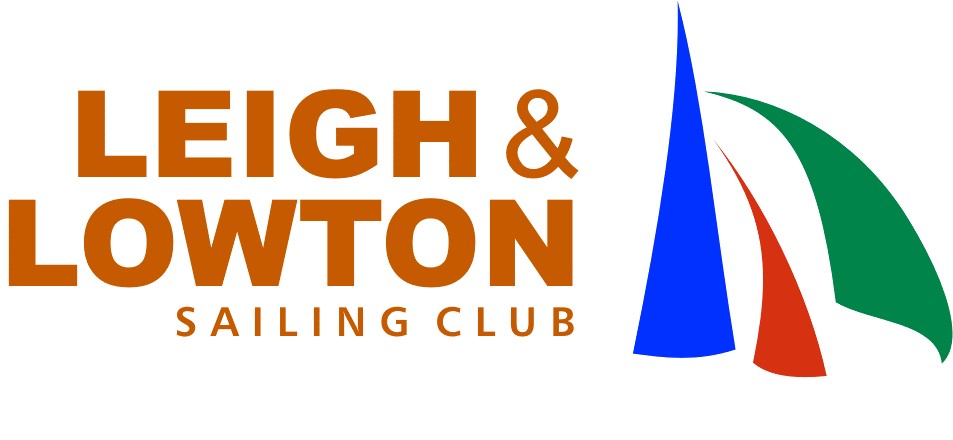 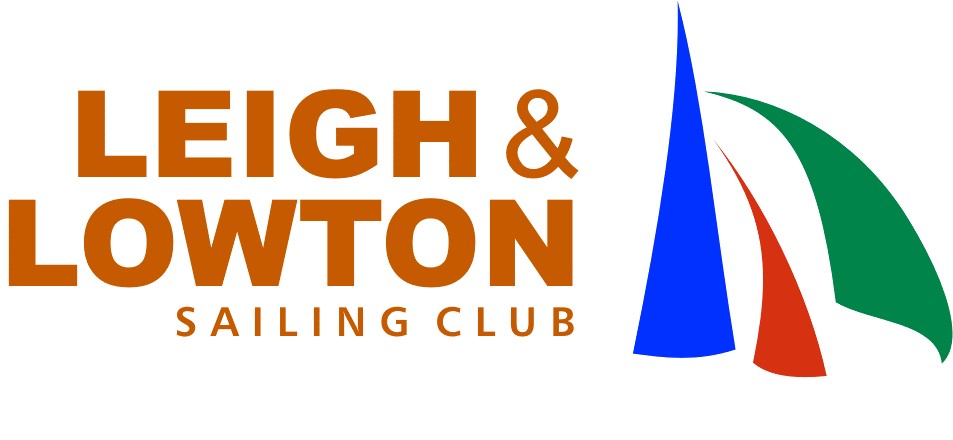 LEIGH & LOWTON SAILING CLUB (RYA Training Centre) GREEN LANE (off SANDY LANE) LOWTON WARRINGTON WA3 1BQ HEALTH & SAFETY POLICY STATEMENT & PROCEDURES MANUAL Change Control – Summary Table Contents Page No. 	 	 	 	 	Subject Safety policy statement Guidance notes to Safety Coxswains Guidance notes for Instructors Emergency procedures Dealing with the aftermath - major incident Incident log (specimen) 9/11 	 	 	 	 	 	Risk Assessments - General Risk Assessment – Large Event (specimen) Risk Assessments - CoSHH CoSHH – List of Chemicals Appendix 1 	 	 	 	 	Covid-19 Policy and Risk Assessment Date last reviewed/amended: Nov 2020 Safety Policy Statement The objective of the Management Committee of the Club is to provide and maintain safe and healthy working conditions, equipment and systems of work for all our employees and to provide such information, training and supervision, as they need for the purpose. We also accept our responsibilities for the health and safety of club members and other people who may be affected by our activities. All employees have the responsibility to co-operate to achieve a healthy and safe workplace and to take reasonable care of themselves and others. They should also bring to the attention of the Management Committee any suspected hazards that they consider are not covered by Club safety procedures. It is important to be aware that this is a members' club with a management committee elected annually by the members.  It follows therefore, that each member has a duty and responsibility to ensure that their own actions do not constitute a danger to themselves or others, and to bring to the attention of the Management Committee (or their nominees) any hazards or risks which could adversely affect health or safety, to ensure that the above objective can be achieved and maintained. The Management Committee nominates the undernoted officers of the Club as having the authority to take appropriate steps to rectify any problems which are brought to their notice. Investigations into incidents and near misses shall be undertaken by an appropriate member of the Management Committee and a lessons learned report produced.  	All buildings (including the 	 	Facilities Manager clubhouse interior), and the grounds: 	  	Boathouse interior: 	 	 	Bo’sun  	            Safety Craft and Club Boats: 
             Training building interior:                         Training Officer               Training Craft: Training activities: 	Sailing Activities: 	 	 	Sailing Manager  	(other than Training)  Where the Management Committee considers that certain activities require specific guidelines, these are appended. Appropriate Risk Assessments will be undertaken following the guidance produced from time to time by the Health & Safety Executive, the Royal Yachting Association, or any other competent authority, and these will be reviewed periodically. The club will maintain an Accident Book. Date last reviewed/amended: Nov 2021Guidance Notes to Coxswains and Safety Crew It is imperative that a good lookout is maintained at all times and that safety cover is provided during racing from the preparatory signal through to the last competitor having safely returned to the launching and recovery site.Check-list Before launching ensure that the boat is equipped with the following: - Drainage bung and ‘kill-cord’ Anchor/ warp and chain Throwing line and towing warps Survival/ exposure bag First-aid kit Baler Alternative method of propulsion (oars/paddle) Fire extinguisher (know how to operate) Full fuel tank secured to boat Radio or visual means of communication Guidance Notes to Coxswains When using the outboard-engined boats, the engine 'kill-cord' must be used. When coming alongside a casualty in the water with the intention of bringing them  into the safety-boat, the engine should be switched off. Coxswains, crew and passengers must wear life-jackets or buoyancy aids. Coxswains should discourage any occupants of the safety-boats from standing up whilst the craft is in motion or about to move off. In the event of a dinghy capsize, the coxswain's priority is to be given to the welfare  of the crew rather than the dinghy. In the event of several capsizes, priority is to be  given to those crews in personal distress. It may be necessary to leave a capsized  boat with a safe crew, to check other boats to establish the condition of their crews.  Where more than one safety-boat is in use, effective use of the radios can avoid  duplicated effort. The safety-boat's presence near to a capsized dinghy can provide all the reassurance necessary. The coxswain should look for the first signs of fatigue or  hypothermia, and take command of the rescue at that point for the self-protection of  the crew in distress. In addition to the Accident Book which is kept in the Club-house “Office” area and which should be used to record personal injuries which require first-aid or other medical treatment, there is an Incident Log kept with the Accident Book to record significant incidents both on and off the water. The intention is that such incidents can be reviewed, analysed, and where possible, to prevent similar incidents recurring. Date last reviewed/amended: Nov 2021Dinghy & Powerboat Training Courses Guidance Notes for Instructors & others involved in teaching Know where the first-aid kits are stored. Know where the telephone is. Advise the students where the club's changing rooms, toilet and washing facilities  are, and the location of the telephone and first-aid kits. If there are any other hazards e.g. Blue/green Algae; Weils Disease, tie-down  stakes, draw the attention of the pupils to the dangers. Ensure that pupils have properly fitting buoyancy-aids. Ensure that pupils are suitably clothed for the conditions. Ensure that the safety-boat is afloat. Ensure that you know of any pupil's medical condition which requires special awareness. Ensure that all pupils and instructors are aware of the designated sailing area and  understand visual or sound signals necessary to re-call or control the group. Ensure that novices are kept clear of swinging booms or loose rope-ends. Ensure that pupils avoid unnecessary lifting of heavy weights, by keeping trolley  tyres inflated and explaining about floating boats on and off the trolley with enough  hands for hauling out. Remember to keep each session short. Beginners often feel under some tension and  short sessions help to relax. They also may wish to use the toilet or have some liquid  intake. Ensure that the training dinghies are in seaworthy condition. Any defects which can  be immediately rectified should receive attention. Anything more serious should be  reported to the Training Officer or the Bo’sun. For basic skills courses the ratio of dinghies (single-handed or crewed) to safety boats should not exceed:-  	up to 6 dinghies  	 	: 	1 safety-boat  	              	             7 to 15 dinghies  	 	: 	2 safety-boats  	            More than 15 dinghies                 :           	3 or more safety boats In addition to the Accident Book which is kept in the Club-house “Office” area and which should be used to record personal injuries which require first-aid or other medical treatment, there is an Incident Log kept with the Accident Book to record significant incidents both on and off the water. The intention is that such incidents can be reviewed, analysed, and where possible, to prevent similar incidents recurring. Date last reviewed/amended: Nov 2021Emergency Procedures Dial 999 to call emergency services. The club's telephone number is 01942 673 169 You are at Leigh & Lowton Sailing Club, which is located at: -  	 	Green Lane, off Sandy Lane, Lowton, WA3 1BQ. There are Hospitals with Accident & Emergency facilities at Warrington and Wigan. There are First-Aid kits situated as follows:- In the entrance lobby inside the club-house main doorway. In the boathouse. In the training building. In each of the safety boats. A Defibrillator is located In the entrance lobby inside the clubhouse main doorway. A list of trained First Aiders is posted adjacent to the First-Aid kits within the above buildings. There are exposure bags in each safety boat. Accidents requiring medical treatment should be reported to Training Principal, Flag Officer or member of the Club Executive Committee and should be recorded in the Accident Book kept in the “Office” area of the club-house.  - Date last reviewed/amended: Nov 2021Dealing with the Aftermath of a Major Incident (Guidance from RYA) Obtain statements from competent witnesses. Flag officers (and where the incident involves any teaching or coaching – the Training Officer), should interview witnesses and others involved somewhere away from the press to obtain as full a picture as possible. A written initial statement should be prepared which can be given to the press if required, e.g. “Leigh & Lowton Sailing Club regrets to announce the death of a club member who was injured in a boating accident. The incident occurred on (date) at Pennington Flash, Lowton near Leigh, Greater Manchester. Our deepest sympathy to the relatives etc. A full statement will be issued at 2pm tomorrow.”  (Allow sufficient time to collate the information). Don’t hold a press conference, but do decide who will speak to the press. Try to prevent other well meaning but ill-informed club members from making public comments. Try to keep a record of who has been spoken to, or who has contacted the club etc. If the incident involves the club as an RYA Training Centre, inform RYA Training (023 8060 4180) who can assist with compiling our statement to the press. (RYA address: - RYA House, Ensign Way, Hamble, Southampton SO31 4YA). If there has been a fatality, the police will be involved and they will inform the next of kin. Do not publicise the name of the casualty until you know that this has been done, even if the press appear to know who it is. Date last reviewed/amended: Nov 2021Incident Log (specimen) Potentially serious incidents or near-miss incidents should be recorded in this log. The objective being for the circumstances to be analysed to see if such incidents can be avoided in future or to ensure that appropriate emergency procedures are in place. The log is kept with the Accident Book in the “Office” area of the main club-house. (NB. Accidents resulting in injury requiring first-aid or professional medical treatment should be recorded in the Accident Book which is kept in the “Office” area of the main club-house.) Date: Circumstances: Action (if any): Date: Circumstances: Action (if any): Date: Circumstances: Action (if any): Date last reviewed/amended: Nov 2021LEIGH & LOWTON SAILING CLUB (A Royal Yachting Association Training Centre) Health & Safety Policy Statement and Procedures Manual Risk Assessments Date last reviewed/amended: Nov 202011 Risk Assessments Date last reviewed/amended: Nov 2020Risk Assessments Date last reviewed/amended: Nov 2021 Large Event Risk Assessment Form 	 	Event……………………………………….. 	Date………………	Prepared by……………………………….. 	Dated……………………………… 	Signed………………………….. Date last reviewed/amended: Nov 2021Risk Assessments – Control of Substances Hazardous to Health (CoSHH) Date last reviewed/amended: Nov 2021CoSHH – List of Chemicals 	Date, 	22-Mar-11 	By, 	011ie Shaw, Telephone 01925 765050                 Appendix 1 – Covid-19 PolicyThis  Policy  is updated in line with changing  legislation and RYA guidance and may be viewed and downloaded from the Club Documents section of the club website http://llsc.org.uk/club-documents-2/Date of Change Changed By Summary November 2016 Dave Eccles Hyperlinks added & general review May 2017 Dave Eccles Location of defibrillator  November 2020 Dave Kelsall General review – coxswain and safety crew responsibilities clarified – Covid-19 Policy referencedNovember 2021Dave Kelsall
Approved at the December 2021 AGMRisk assessments updated to include canoes, kayaks, boards and windsurfersHazard       (the injury) Who is at risk? When is the risk? How long is the risk? How often is the risk? Why is there a risk? Control Measures in place Further Action Required 1 Hypothermia Sailors, canoeists, kayakers, paddle boarders, windsurfers.Safety boat crew.When on the water.  Any time of the year              More likely during winter Up to 6 hours per day - usually 3x1 hour Saturday, Sunday and Wednesday during Spring, Summer and Autumn.                              Sundays during Winter           About 50 people are on the water at any one time, from a membership of around 300 Exposure to the cold (water and weather) can lead to hypothermia.         It is always cooler on the water. Members are asked to dress for the weather.   A number of members are trained in First Aid. Consider First Aid  training for all safety coxswains 2 Sun stroke      Sun burn        Heat exhaustion Sailors, canoeists, kayakers, paddle boarders, windsurfers                 Safety boat crew. When on the water.         Mainly summer months.  Up to 6 hours per day - usually 3x1 hour Saturday, Sunday and Wednesday during Spring, Summer and Autumn.                              Sundays during Winter           About 50 sailors are on the water at any one time, from a membership of around 250 Lack of protection from the elements. Underestimating the effect of exertion outdoors. Members are asked to dress for the weather.   A number of members are trained in First Aid. Consider First Aid  training for all safety coxswains 3 Drowning -      during racing times Sailors, canoeists, kayakers, paddle boarders, windsurfers                Safety boat crew.    Spectators on the jetties. When on the water. Up to 6 hours per day - usually 3x1 hour Saturday, Sunday and Wednesday during Spring, Summer and Autumn.                              Sundays during Winter           About 50 sailors are on the water at any one time, from a membership of around 300               Casual sailing, canoeing, kayaking, paddleboarding and windsurfing. Person falls into the water.      Person exceeds own ability 
Gear failureMembers are required to wear buoyancy aids as recommended by their sport’s governing body when on the water or on the jetties. NB: boats, canoes and boards are considered primary forms of floatation, a secondary form must also be worn in addition to a tether when using a board or windsurfer.Safety boat available.Coxes and safety crew must maintain a good lookout            A number of members are trained in First Aid. 3(a) Drowning -      during casual sailing, canoeing, kayaking, paddleboarding and windsurfing.  Sailors, canoeists, kayakers, paddle boarders, windsurfersWhen on the water. Up to 6 hours per dayCasual sailing is a small percentage of all sailing but this and casual canoeing, kayaking, paddleboarding and windsurfing are year-round activities . During fine weather only, about 1 or 2 sailors per day use the water Person(s) gets into difficulty and there is no manned safety boat on the water Members are required to wear buoyancy aids as recommended by their sport’s governing body when on the water or on the jetties. NB: boats, canoes, kayaks and boards are considered primary forms of floatation, a secondary form must also be worn in addition to a tether when using a board or a windsurfer. 4 Young persons - many and various injuries Any person under the age of 18 Ever present.     Some training courses are aimed specifically at young persons Ever present Ever present Young persons do not have the experience of adult life and overestimate their judgement Safety boat is available during water-based activities. Courses are supervised by qualified Instructors and Coaches Hazard        (the injury)  Who is at risk? When is the risk? How long is the risk? How often is the risk? Why is there a risk? Control Measures in place Further action required 5 Slip, trip or fall resulting in: -     Strain                sprain, or           broken bone Members on the water..  Anybody on wet grass or wet floors. People tripping over stakes in the boat park. People slipping on jetties, runways or slipways.        When the deck is wet.               When the grass or the clubhouse floor is wet.  When launching or recovering dinghies, canoes, kayaks, boards, windsurfers or safety-boats Instant Every day potentially Water makes surfaces slippery Personal care and vigilance. Weekly cleaning of clubhouse floors.                           Regular brushing and cleaning of jetties and slipways. 6 Cut or bruise     Bang on head   (from boom)  Sailors  When sailing Instant Every time sailing Sailing is a physical activity Take care 7 Strain or sprain          Back Injury Members on the water or recovering craft.              Safety boat crew When man-handling: -         Dinghies, canoes, boards            Safety boats      Engines            Fuel cans          Catering supplies Instant Every time there is on the water activity Sailing, canoeing, kayaking, boarding and windsurfing are physical activities Take care 8 Food poisoning Anybody who eats food from the galley When food is cooked or stored incorrectly Single event with symptoms appearing 12 - 24 hours after eating Never/ Once in a decade Supply of food Professional standards of food preparation. Kitchen cleaning regime. 9 Burn or scald Galley staff When cooking Up to 4 hours per week Wednesday evenings in summer; Sunday lunches Hot food requires cooking Professional cooks. 10 Electric Shock All clubhouse users - members and visitors When a person comes into contact with live wire /surface Instant Never/ very seldom Electricity can kill - with the added presence of wet conditions Qualified electricians are used. Hazard       (the injury) Who is at risk? When is the risk? How long is the risk? How often is the risk? Why is there a risk? Control Measures in place Further Action Required 11 Fire All clubhouse and boathouse users - members and visitors When a source of fuel, a source of oxygen and an ignition source combine in an unexpected way Instant Never/ very seldom Fire can kill Gas boiler is installed and serviced professionally. Galley gas burners are checked regularly. 12 Explosion from battery charging Any person with access to the boathouse At all times as the batteries are left on permanent charge Instant Ever present Batteries are used to operate the winch Batteries have their caps left off during charging. 13 Traffic accident - struck by a motor vehicle All members and visitors When vehicles are moving in the car park Up to 3 minutes per day per vehicle. Normally 20-30 vehicles during sailing days. Up to 70 vehicles on Open Days Every day We all have cars. Drive slowly. 14 Algae bloom in the water (toxins) Sailors, canoeists, kayakers, boarders and windsurfers (especially those that capsize) Late summer during a hot spell 3-4 weeks Once a decade Nature. Warning notice in clubhouse. 15 Roller shutter doors dropping and causing injury Any person with access to the boathouse or Training Building When doors are raised or lowered Approx 5 minutes per sailing day Every time there is sailing Minimal risk of shutter dropping if safety chain is not secured. Shutters are raised and lowered by safety coxswains or Instructors who are aware of the safety chain usage. 16 Submerged objects (launching trolleys) causing injury Sailors When launching and recovering boats, canoes, kayaks, boards and windsurfers Approx 10 minutes per sailing day Every time there is on the water activity When disembarking from own boats in the waterinjury could be sustained from unseen obstruction. Club bye-law requires launching trolleys to be visible on shore. Hazards Potential problems Control Measures in place Further Action Required Final risk assessment 1 Injury ashore while preparing for sailing Ensure area is safe and tidy 2 Injury whilst launching Uneven foreshore Trolleys in water Event briefing to draw attention to hazards and the need to remove trolleys from the water 3 Injury whilst sailing Entry requirements for crews to wear approved buoyancy aids at all times when afloat and the appropriate clothing in the winter months 4 Capsize Fatigue, Hypothermia, or injury. Possible entrapment Entry requirements for crews to wear approved buoyancy aids at all times when afloat and appropriate clothing in the winter months. Safety Boats provided with correct equipment. Safety Boat coxswains trained to minimum RYA Powerboat Level 2. First Aid qualified wherever possible. Each incident attended as soon as possible. 5 Collision Damage to hull and possible sinking. Injury to crews. Safety Boats provided with correct equipment. Each incident to be attended as soon as possible. 6 Equipment failure May disable craft resulting in boat being towed ashore Safety Boats keep a watch for disabled craft and attend and assist as appropriate  7 High winds Could cause collisions, capsizes injuries and equipment failure Race Officer to check weather forecast for each day’s racing. It may be appropriate to cancel, postpone or abandon racing. Ensure that adequate safety cover is provided. Safety Boat Co-ordinator appointed for all events where a high entry is anticipated. In these circumstances all Safety and Coach boats (if present) will come under the direction of the Safety Boat Co-ordinator. Hazard            (the injury) Who is at risk? When is the risk? How long is the risk? How often is the risk? Why is there a risk? Control Measures in place Further Action Required 1 Cleaning chemicals on the hands or skin. Cleaning chemical in the eye. Cleaning chemical ingested. Cleaning chemical inhaled. Cleaners (x2) on a part-time basis. When cleaning the kitchen, changing rooms, clubhouse and corridors. Cleaning takes place any time during the week. Winter – after Sunday sailing and before the next Sunday sailing. Summer – after Sunday sailing and before Wednesday evening sailing. Up to 2 hours per week (across all areas). Once per week The club employs cleaners to keep the premises clean as club members have other commitments during the week/ See the LLSC list of chemicals. Exposure to each che99mical is very low – similar to a residential/domestic risk. Ventilate the areas where cleaning. Use rubber gloves (washing up gloves) when handling or in contact with the cleaning materials. If chemicals come into contact with the skin – remove the source (and remove contaminated clothing) and rinse with water. If chemicals come into contact with the eye – rinse with water. If chemicals are ingested – drink water and see a doctor if symptoms persist. If chemicals are inhaled – move to a ventilated area and see a doctor if symptoms persist. Periodically (annually) ask the cleaners if the chemicals used at LLSC are having any effect on their health. Establish if the cleaners have other cleaning jobs that may impact on their health. 2 Spreading ant powder Cleaners (x2) on a part-time basis. Summertime when ants are active. About 30 seconds per application. Once per week for about 3 weeks per year. Ants inhabit cracks and crevice. Ant powder contains various chemicals, but the exposure time is very low (below and STEL monitoring time).  See the LLSC List of chemicals. Exposure to each chemical is very low, almost a trivial risk. It is about the same as a domestic residential risk. None. Item Location Identification Supplier Manufacturer MSDS Precautions for use / Control measures Precautions for use / Control measures Precautions for use / Control measures Exposure controls (EH40) Comments Eyes Hands/ skin Ingestion Inhalation 1 Galley Tesco Anti Bacterial Multi Surface Cleaner Tesco Yes Rinse See doctor None 2 Galley and Cleaners CIF Professional Power Cream Any retailer Johnson Diversey Yes Rinse Remove source. Rinse Drink water. See doctor Calcium carbonate dust inhalable and respirable (WEL) 3 Galley Tesco thick Bleach Tesco Yes Rinse Remove source. Rinse Drink water. See doctor None 4 Galley Fairy washing up liquid Any retailer P&G Yes Rinse Remove source. Rinse Drink water. See doctor Go to a ventilated space None 5 Galley Classeq Super Shine Dishwashing Rinse Aid A8 20631 Yes Rinse Remove source. Rinse Drink water. See doctor None 6 Galley Supa Nova L6 Dishwashing Liquid Johnson Diversey Yes Rinse Remove source. Rinse Drink water. See doctor Sodium Hydroxide (WEL) 7 Galley Tesco Anti Bacteria; handwash Tesco Yes Rinse Remove source. Rinse See doctor None 8 Cleaners Flash all purpose cleaner Any retailer Yes Rinse Remove source. Rinse Drink water. See doctor Go to a ventilated space None 9 Galley and Cleaners Kitchen degreaser 11080 Nationwide Hygiene Supplies Yes Rinse Remove source. Rinse Drink water, See doctor None 10 Cleaners Flash floor cleaner Any retailer Yes Rinse Remove source. Rinse Drink water. See doctor Go to a ventilated space None 11 Cleaners Nationwide Kitchen Cleaner NW11220 Nationwide Hygiene Supplies Yes Rinse Remove source. Rinse Drink water. See doctor None 12 Cleaners 4 Hygiene Kitchen Surface Cleaner NW 11220S Nationwide Hygiene Supplies Yes Rinse Remove source. Rinse Drink water. See doctor None Same product as Nation wide Surface Cleaner 11220 sold under the "4 Hygiene" brand. 13 Cleaners B&Q ant and Insect Killer Powder B&Q Yes Rinse Remove source. Rinse Drink water. See doctor Talc (WEL), Calcium Carbonate dust (WEL), Silica respirable (WEL), Silica amorphous (WEL), Inhalable dust (WEL) 14 Cleaners Nationwide Pine toilet cleaner NW13040 Nationwide Hygiene Supplies Yes Rinse Remove source. Rinse Drink water. See doctor Go to a ventilated space None 15 Cleaners Nationwide toilet cubes NW3077 (Sanilav Urinal channel bloc Nationwide Hygiene Supplies Yes Rinse Remove source. Rinse Drink water. See doctor Go to a ventilated space None 16 Cleaners Parazone thick bleach Any retailer Yes Rinse Remove source. Rinse Drink water. See doctor Go to a ventilated space None 17 Cleaners Power force Thick bleach 	r Any retailer Yes Rinse Remove source. Rinse Drink water. See doctor Go to a ventilated space None 18 Cleaners Toilet descaler Nationwide NW11420 Nationwide Hygiene Supplies Yes Rinse Remove source. Rinse Drink water. See doctor Go to a ventilated space None 